Publicado en   el 05/08/2014 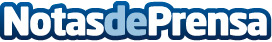 El Gobierno destaca que Cantabria sigue creando empleo neto por cuarto mes consecutivoDatos de contacto:Nota de prensa publicada en: https://www.notasdeprensa.es/el-gobierno-destaca-que-cantabria-sigue Categorias: Cantabria http://www.notasdeprensa.es